                                 JУ Основна школа „Јован Дучић“ Залужани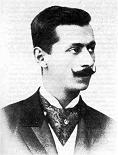 Календар за школску 2020-2021. годинуКалендар за школску 2020-2021. годинуДјеловодни број: 537/20                                                                                        	Ранкица Пушић, директорР. бр.Планирана активностДИНАМИКА АКТИВНОСТИДИНАМИКА АКТИВНОСТИДИНАМИКА АКТИВНОСТИДИНАМИКА АКТИВНОСТИДИНАМИКА АКТИВНОСТИДИНАМИКА АКТИВНОСТИДИНАМИКА АКТИВНОСТИДИНАМИКА АКТИВНОСТИДИНАМИКА АКТИВНОСТИДИНАМИКА АКТИВНОСТИДИНАМИКА АКТИВНОСТИНосиоци активностиРеализацијаР. бр.Планирана активностIXXXIXIIIIIIIIIVVVIVIIIНосиоци активностиРеализација1.Свечани пријем првакаНаставници и ученици другог разреда 31.август2.Почетак наставе у првом полугодиштуЗапослени радници и ученици1. септембар3.Спортско такмичење Проф. физичког васп. и ученици4.Обиљежавање Недјеље дјетета Наставници и ученици четвртих разреда Септембар5.Учешће на изложбама, смотрама, уличним тркама, конкурсима Наставници и ученици6.Стручно усавршавање наставника и стручних сарадника –учешће на семинарима и конкурсимаНаставници и стручни сарадници7.Посјета Градском позоришту „Јазавац“, Дјечијем позоришту РС, Народном позоришту и Мултиплексу ПаласОдјељењске старјешине  и ученици8.Посјета Сајму Књига Бања ЛукаБиблиотекар и ученици9.Сакупљање старог папираНаставници, ученици и родитељи10Дан успостављања Општег оквирног споразума за мир у БиХНерадни дан21.новембар11.Хуманитарна акција: ,,Ја сам прави друг"Наставници, ученици и родитељи12.Свечана сједница Савјета ученика поводом Међународног дана дјетета Савјет ученика и руководилац Савјета13.Никољданске свечаностиНаставници и ученици првог разреда 14.Завршетак наставе у првом полугодишту, „весели час“Наставници, ученици30. децембар15.Нова година Нерадни дан1.и 2. јануар16.Бадњи данНерадни дан6. јануар17.БожићНерадни дан7. јануар18.Дан РепубликеНерадни дан9. јануар19.Подјела ђачких књижица и свједочанставаОдјељењске старјешине20.Зимски распустНерадни дани 31. децембра– 20. јануара21.Почетак наставе у другом полугодиштуЗапослени радници и ученици21. јануар22.Обиљежавање школске славе - Светог СавеНаставници,  запослени радници и ученици, руководиоци секција, хора и оркестра 27. јануар23.Такмичења ученика по календару такмичења за ученике основних школаНаставници, ученици24.Поетско вече посвећено животу и дјелу Јована ДучићаНаставници и ученици предметне наставе17. фебруар25.Обиљежавање Дана женаОдјељењске старјешинемарт26.Посјета Народној и универзитетској библиотеци Републике СрпскеБиблиотекар и ученици март27.Еко недјељаНаставници и ученици трећих разредааприл28.Прољећни распустНерадни дани26. априла - 30. априла29.Васкрс2.мај30.Васкршњи понедјељакНерадни дан3.мај31.Градска улична трка Бања ЛукаПроф. физичког васп., наставници и ученициаприл32.Празник радаНерадни дани  2. мај33.Дан побједе над фашизмомНерадни дан9. мај34.Школа у природиУченици четвртог и петог разреда, наставници разредне наставеоктобар/мај35.Једнодневни излетиУченици I-IX разреда, одјељењске стерјешине36.Нови број школског часописа ,,Дучићевци"Редакција наставника и ученика (новинарска секција)мај37.„Данас желим да будем...“Ученици и наставници мај38.Еко дан-уређење школског дворишта и околине школеСви запослени и ученицимај39.Дан дјечијих постигнућаСви запослени, ученици чланови секција, оркестра, хора 26. мај40.ЕкскурзијаУченици VIII разреда, одјељењске старјешине, директормај-јун41.Посјете ученика школама, сајму занимања.Одјељењске старјешине деветог разреда и ученици деветог разреда.мај-јун42.Професионална оријентација ученика и презентација средњих школаУченици IX разреда43.Завршетак наставе за ученике 9. разреда и осталих разредаОдјељењске старјешине, стручна служба, директор мај-јун44.Посјета установама и предузећимаНаставници и ученици четвртог разреда.мај45.Дружење првачића „Осмијехом обоји дан“Наставници и ученици првог разред и продуженог боравкајун46.Спортски данУченици и наставници мај/јун